,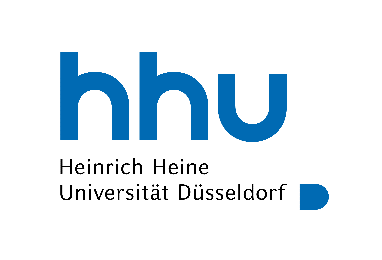 Fachschaft  PharmazieHeinrich-Heine-Universität DüsseldorfGeb. 26.31 U1 R41Universitätsstraße 140225 DüsseldorfTel.: 0211-8112516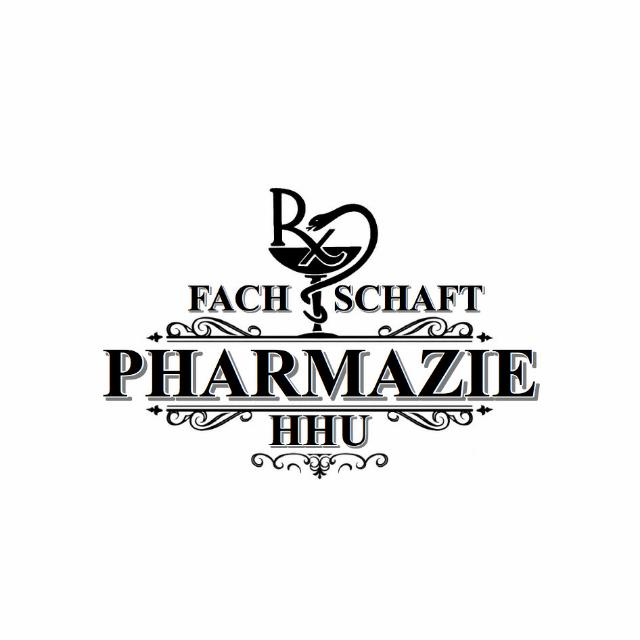 Protokoll der online Fachschaft-Sitzung 27.07.2021Anwesende Räte:  	 Marie F.	 Eunice M.		 Emely S.		 Samuel K. Alexander G.	 Florian S.		 Laura P.		 Evelyn W. Kerstin S.	 Hannah S.		 Moritz K. 		 Jonas H. Tim M.Anfang: 18:32Tagesordnung:TOP 0: RegulariaBeschlussfähigkeit wird festgestelltRedeleitung wird Moritz K. übertragenTOP 1: Videochat der Erstsemester-BegrüßungNur einen Begrüßungstag am 11.10.21 von 11 bis 13 UhrAlexander & Emely wollen mit den Dozenten das übernehmenTOP 2: FSVKAbstimmung über autonome Tutorien in zwei WochenVon Studierenden ausgerichtete Tutorien zu eigenen ThemenBezahlung von der Fakultät Sehr problematisch umzusetzenNegatives MeinungsbildStellungnahme der FSVK zur Raumbelegung abgestimmtTOP 3: Vampire CupKeine Antwort vom UKDEventuell als Alternative das Rote KreuzEnde: 19:07Protokollführer: Samuel Kolorz